2801 Pacific Coast Hwy, Torrance, CA 90505  424.347.7331  Freighthouse1260@ gmail.comConsignment AgreementName:________________________________________________________	Acct #:_________________________________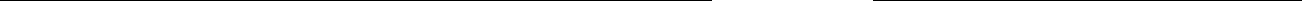 Mailing Address:______________________________________________________________________________________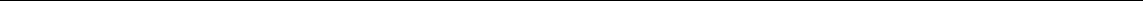 Phone: ___________________________________________________	Cell: _______________________________________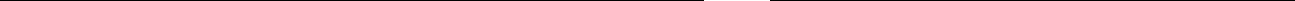 Email: _____________________________________________________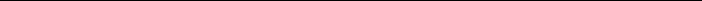 Terms & ConditionsFreighthouse (Consignee) and the above named (Consignor) agree to the below terms with respect to all consigned items (refer to inventory receipt).Ownership: Consignor certifies that he/she owns free and clear each of the items consigned to the Freighthouse and has full authority to sell the property.Insurance:	While Freighthouse will take all necessary precautions to ensure the safety of Consignor’s property, all items are left at the Consignor’s own risk. Consignor agrees that loss, breakage, theft, or damage of consigned property remains the responsibility of Consignor. Consignor agrees to look to his/her own insurance as carrier to cover any potential loss. Freighthouse does not insure nor accept responsibility for consigned goods.Pricing:	Asking price is the sole discretion of Freighthouse, but all efforts will be made to discuss/mutually agree upon initial asking price, based on market trends, sales records, and property condition. Freighthouse reserves the right to make reasonable price reductions (up to 25%) to achieve successful sale of property. Payment:	Consignor receives 50% of the sales price for items sold. Payment will be made via check by the 10th business day of the month following the sale of the item – checks will be available in the store to pick up.  Unsold:	After 60 days, Consignor will be notified to pick up unsold items. After 10 days grace period, unclaimed items become the property of Freighthouse to discard, sell or donate at its sole discretion/benefit.  Freighthouse will make reasonable efforts to contact consignor before discarding items.Acknowledgement/AcceptanceCONSIGNOR SIGNATURE:  _________________________________________DATE:__________________